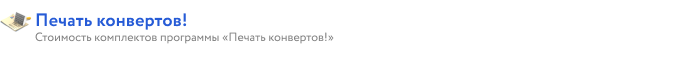 *— Автоматическая регистрация доступна пользователям с действующей технической поддержкой. Без поддержки можно сформировать реестр и загрузить на сайт Почты России вручную.Стоимость технической поддержки программы «Печать конвертов!»                *— Стоимость для редакции «Профессионал» не менее 6900 рублей, для редакции «Домашняя» не менее 3600 рублей. Стоимость технической поддержки вычисляется как процент от стоимости полной комплектации программы по прайсу без учета акционных условий.В пакет технической поддержки входит: Консультации по техническим и теоретическим вопросам;Помощь в настройке и работе с программой;Осуществление пожеланий пользователей;Обновления наборов конвертов, уведомлений, описей и реестров в соответствии с рекомендациями Почты России, дизайнерские конверты к праздникам.Обновление вашей программы до последней версии;Восстановление баз данных;Перенос рабочих мест;Удаленное подключение к рабочему месту пользователя.Внимание! Техническую поддержку можно приобрести только в том случае, если у пользователя приобретена последняя или предпоследняя версия программы.Узнать подробную информацию по продуктам, услугам, ценам и сделать заказ можно по телефонам: +7 (3412) 57-04-02, +7 (499) 673 03 37 или по электронной почте: info@russianit.ru Официальный сайт компании  www.russianit.ruФункционалРедакцияРедакцияРедакцияФункционалПрофессионалДомашняяБесплатнаяКоличество рабочих мест311Сетевая версияѴКоличество контрагентов в базе Без ограничений500100Печать конвертовѴѴ реклама на конвертахѴ реклама на конвертах, пауза перед печатьюПечать логотипа на конвертах ѴѴѴПечать уведомлений, описи вложений ѴѴѴ пауза перед печатьюПечать реестра исходящих писемѴѴѴ пауза перед печатью Регистрация входящих/исходящихѴѴѴИнтеграция с Почтой РоссииАвтоматическая регистрация отправлений*Формирование реестра для загрузки на сайт Почты РоссииФормирование реестра для загрузки на сайт Почты РоссииНастройка нумерации входящих/исходящихѴЭкспорт/импорт контрагентов (из файлов XML,CSV,1С)ѴѴѴСоздание пользовательских конвертов (произвольное оформление конверта)Ѵ31Создание пользовательских уведомлений Ѵ11Создание пользовательских реестровѴ11Создание пользовательской описиѴ11Импорт/экспорт пользовательских шаблоновѴѴтолько импортCOM API (Печать конвертов, уведомлений, реестров из сторонних приложений типа 1С, MS Excel, Access…) ѴѴЭлектронные рассылки писемѴСтоимость программы (руб.)19 98010 980Дополнительное рабочее место (руб.)6 580 5 580УслугаСтоимость от комплектации программы (руб.)Техническая поддержка на 12 месяцев35% от суммы договора*Разовое обновление Программы до последней версии50% от суммы договора *